HeadingBody copy. Lorem ipsum dolor sit amet, consectetuer adipiscing elit, sed diam nonummy nibh euismod tincidunt ut laoreet dolore magna aliquam erat volutpat. Sub headingUt wisi enim ad minim veniam, quis nostrud exerci tation ullamcorper suscipit lobortis nisl ut aliquip ex ea commodo consequat. Duis autem vel eum iriure dolor in hendrerit in vulputate velit esse molestie consequat, vel illum dolore eu feugiat nulla facilisis at vero.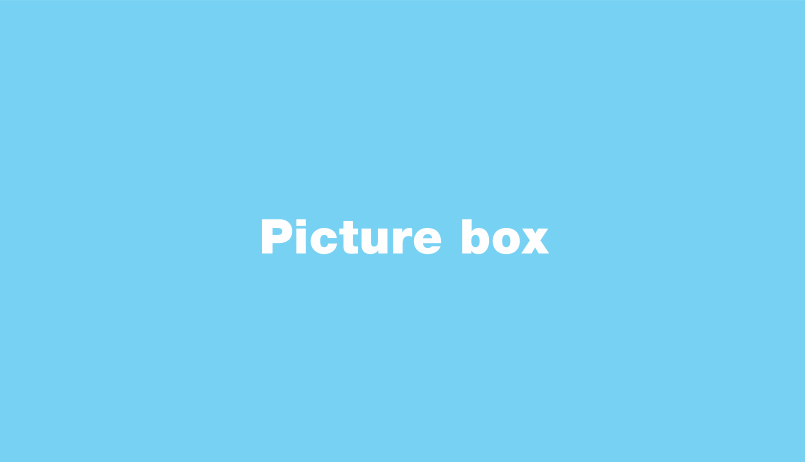 Sub headingEros et accumsan et iusto odio dignissim qui blandit praesent luptatum zzril delenit augue duis dolore te feugait nulla facilisi. Nam liber tempor cum soluta nobis eleifend. HeadingInvestigationes demonstraverunt lectores legere me lius quod ii legunt saepius. Claritas est etiam processus dynamicus.Sub headingUsequitur mutationem consuetudium lectorum. Mirum est notare quam littera gothica, quam nunc putamus parum claram, anteposuerit litterarum formas humanitatis per seacula quarta decima et quinta decima. Eodem modo typi, qui nunc nobis videntur parum clari, fiant sollemnes in futurum.Sub headingUt wisi enim ad minim veniam, quis nostrud exerci tation ullamcorper suscipit lobortis nisl ut aliquip ex ea commodo consequat. Duis autem vel eum iriure dolor in hendrerit in.Heading over a few lines as an example Eodem modo typi, qui nunc nobis videntur parum clari, fiant sollemnes in futurum.Sub headingUt wisi enim ad minim veniam, quis nostrud exerci tation ullamcorper suscipit lobortis nisl ut aliquip ex ea commodo consequat. Duis autem vel eum iriure dolor in hendrerit in vulputate velit esse molestie consequat, vel illum dolore eu feugiat nulla facilisis at vero. Eodem modo typi, qui nunc nobis videntur parum clari, fiant sollemnes in futurum.Sub headingEros et accumsan et iusto odio dignissim qui blandit praesent luptatum zzril delenit augue duis dolore te feugait nulla facilisi. Nam liber tempor cum soluta nobis eleifend option congue nihil imperdiet doming id quod mazim placerat facer possim assum. Typi non habent claritatem insitam; est usus legentis in iis qui facit eorum claritatem. Heading over a few lines as an example Investigationes demonstraverunt lectores legere me lius quod ii legunt saepius. Claritas est etiam processus dynamicus.Sub headingUsequitur mutationem consuetudium lectorum. Mirum est notare quam littera gothica, quam nunc putamus parum claram, anteposuerit litterarum formas humanitatis per seacula quarta decima et quinta decima. Ut wisi enim ad minim veniam, quis nostrud exerci tation ullamcorper suscipit lobortis nisl ut aliquip ex ea commodo consequat. Sub headingUt wisi enim ad minim veniam, quis nostrud exerci tation ullamcorper suscipit lobortis nisl ut aliquip ex ea commodo consequat. Duis autem vel eum iriure dolor in hendrerit in vulputate velit esse molestie consequat, vel illum dolore eu feugiat nulla facilisis at vero.Eodem modo typi, qui nunc nobis videntur parum clari, fiant sollemnes in futurum.